SPARK EVENT DESCRIPTIONDate of Submission: __________________________________________Name of Event: Sponsoring Non-Profit and Contact Information:Non-Profit:Contact: Address:Phone:Email:Please attach any Flyers or Materials about the Non-Profit and the Event:Date of Event: 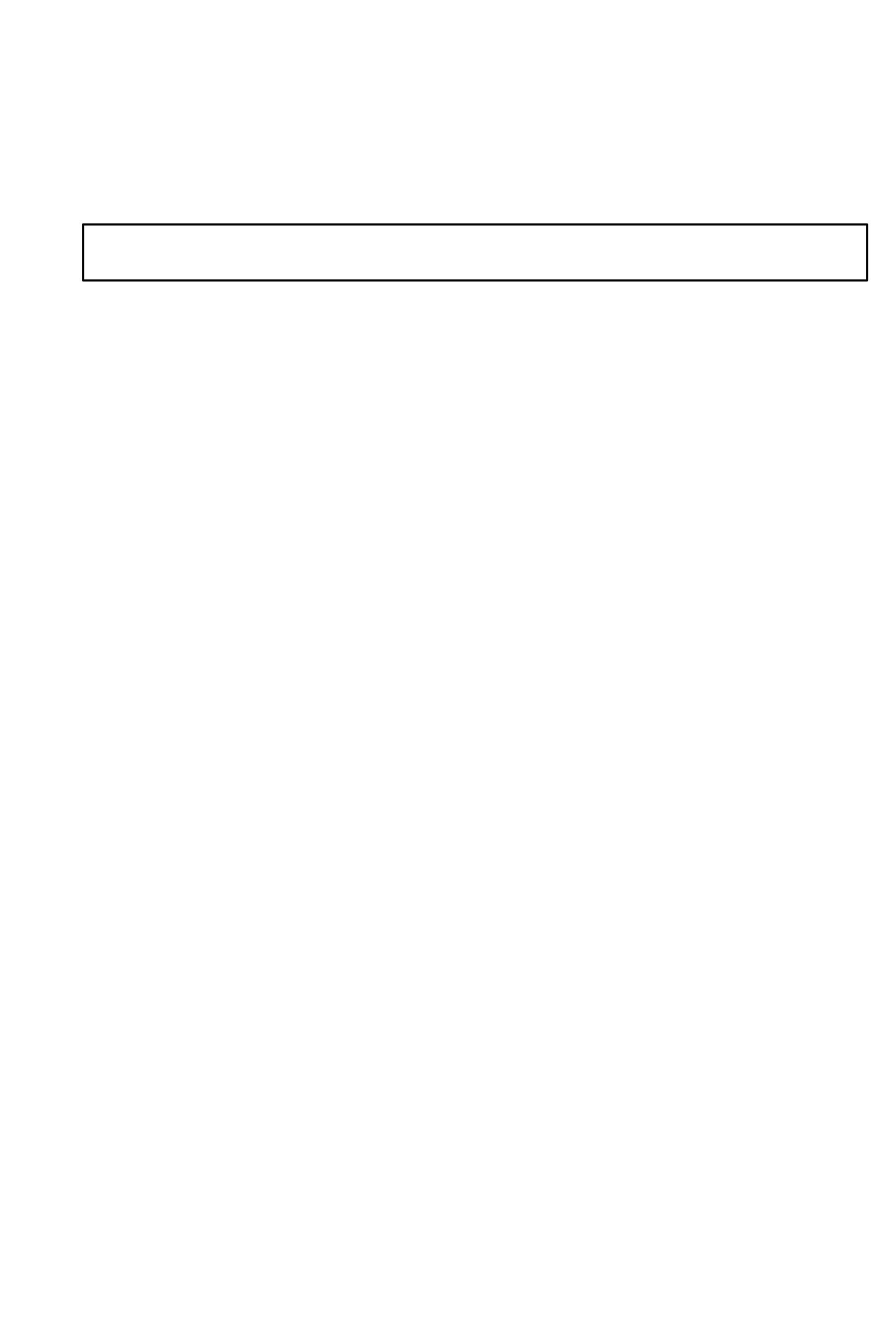 Duration of Event, numbers of hours and Start and End Times:Number of Hours:Start Time:End Time: Briefly Describe Event: (e.g. We will participate in the annual Keep Indianapolis Beautiful day and adopt an ¼ mile radius to help pick up trash.  We will recruit residents and employees to come and participate in the event.  We will invite vendors to sponsor event and host a cookout after the trash pickup.  We will also give a brief presentation to recap ReV-UP & promote the Rev-Up for the rest of the year. )Location of Event:List all Other Cooperating Organizations (i.e. vendors, other non-profits, agencies and Their Roles: Describe Any Incentives for the Residents:  (e.g. rent concessions, gift cards, raffle tickets to win prizes, etc.):Describe Requirements for Residents to Receive Incentives:  (e.g. must participate at least 3-hours during the Spark Event):List the Breakdown of Budget Costs for Actual Cash Outlays: List all Donated goods/services (from whom, what type, value): Describe Any Other Provisions for the Event and Who is Supplying:Expected Number of Participants:Residents: _____Employees:  ____Non-Residents:  ____Other Dignitaries (please list): _________________________________Marketing & Promotion:  (e.g. flyers, newsletters, Resident meetings, etc.)Briefly Explain How Spark Event will Also Achieve these Objectives, where applicable (e.g. a workshop is given prior to event to educate residents about volunteerism, information booths by various non-profits during post-event party to provide information, a demonstration by a non-profit during the event, etc.):RecrEdHealth/ List key dates, deadlines and milestones: Other Comments:NameRoleDescriptionCost per Unit# of Units$ ExtensionFromTypeEstimated ValueKey MilestonesDate